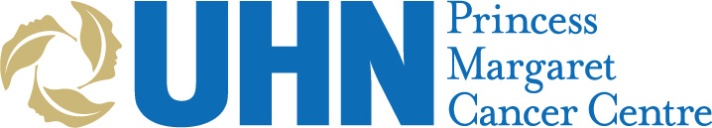 PM POSTDOCTORAL FELLOWSHIP PROGRAMCover Sheet		Proposed Research	Title: 	List ten (10) key words that describe your proposed research. Use commas to separate them.Summary (max. 150 words)We affirm that the provided information and attached materials are true and accurate representations to the best of our understanding.Signature of Trainee:	 	_ Date:  	Signature of Supervisor: 	_ Date:  	Trainee Information Full Name:  	_	Year PhD obtained: 		_ Email Address:  	_	Lab Address:  		_	 Lab/Office Tel #:  	 _	                                                           _ Start date as a PDF at PM Research:       _	                      Supervisor InformationFull Name:   	  _	Location:  	_ Email Address:  		_	Lab/Office Tel #:  	_ Current Position:  				_	Primary Institution:		           	_